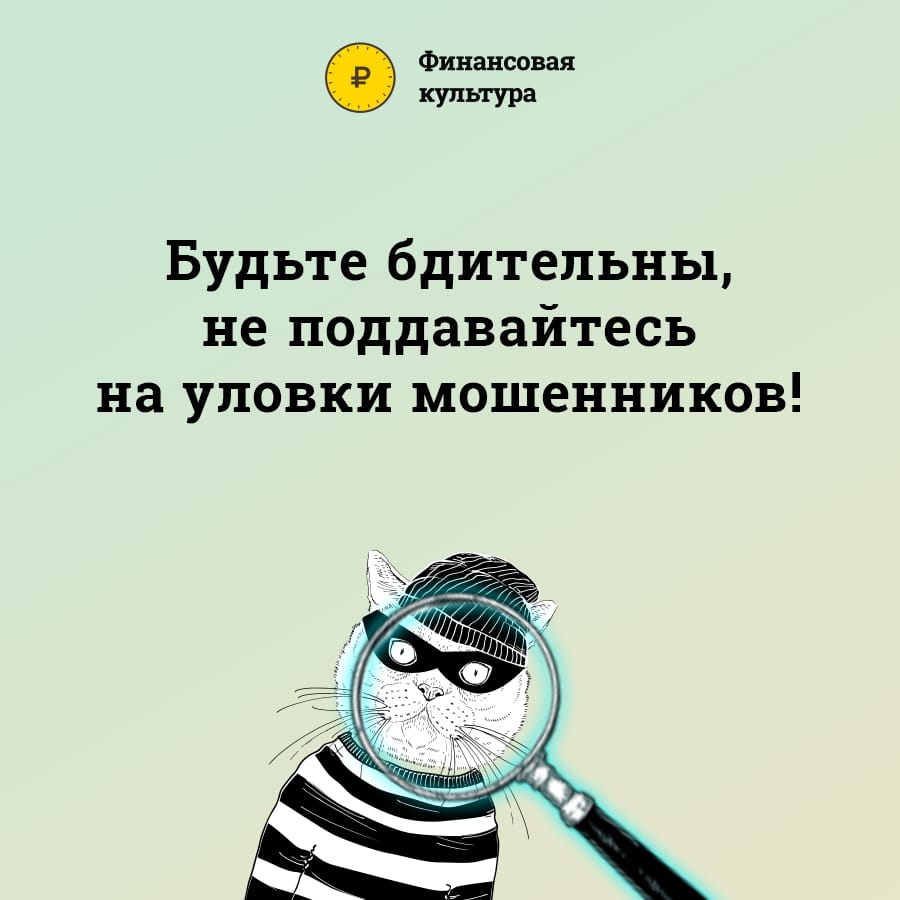 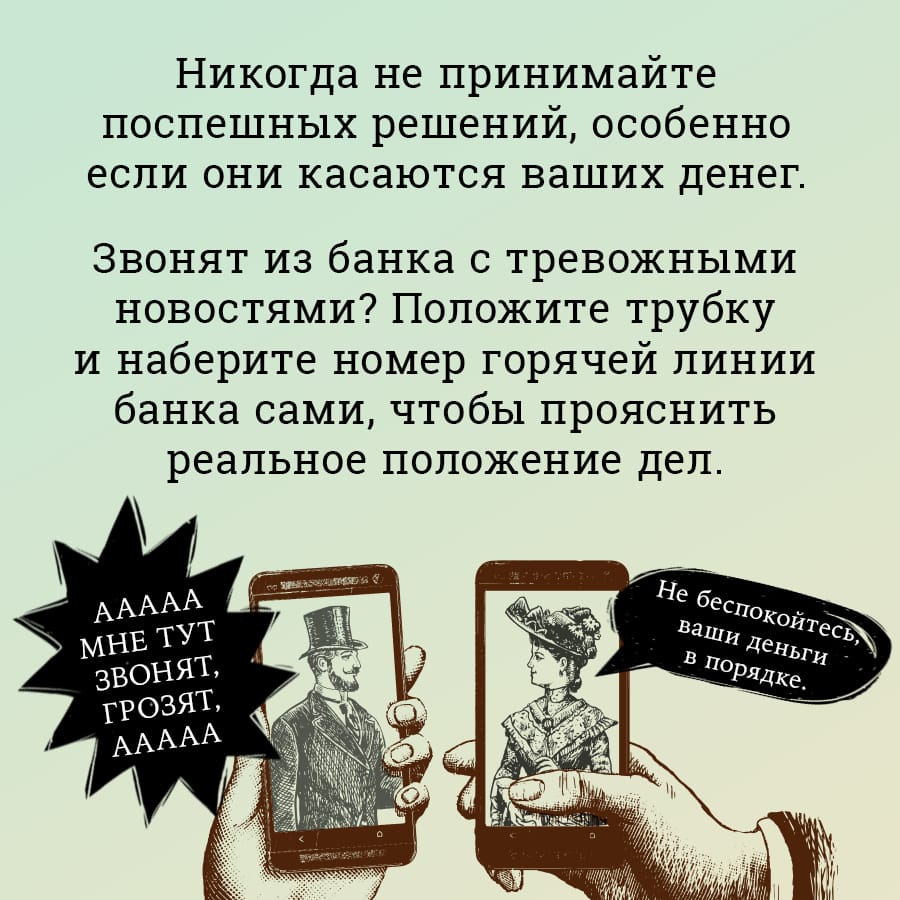 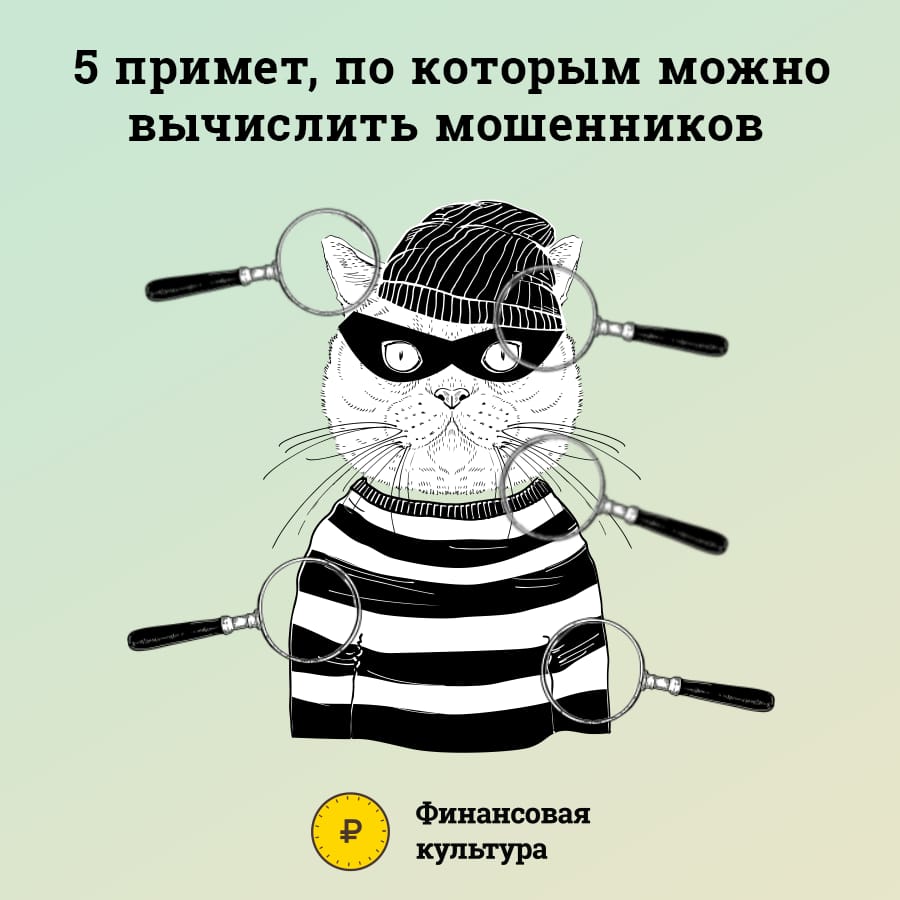 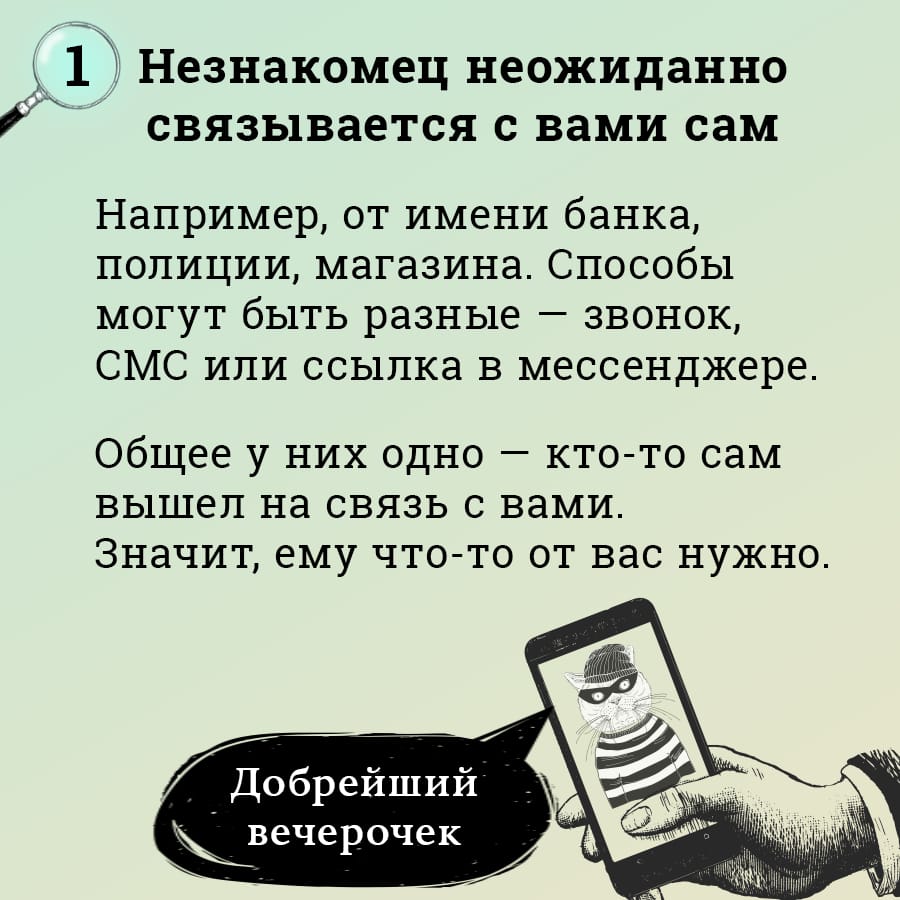 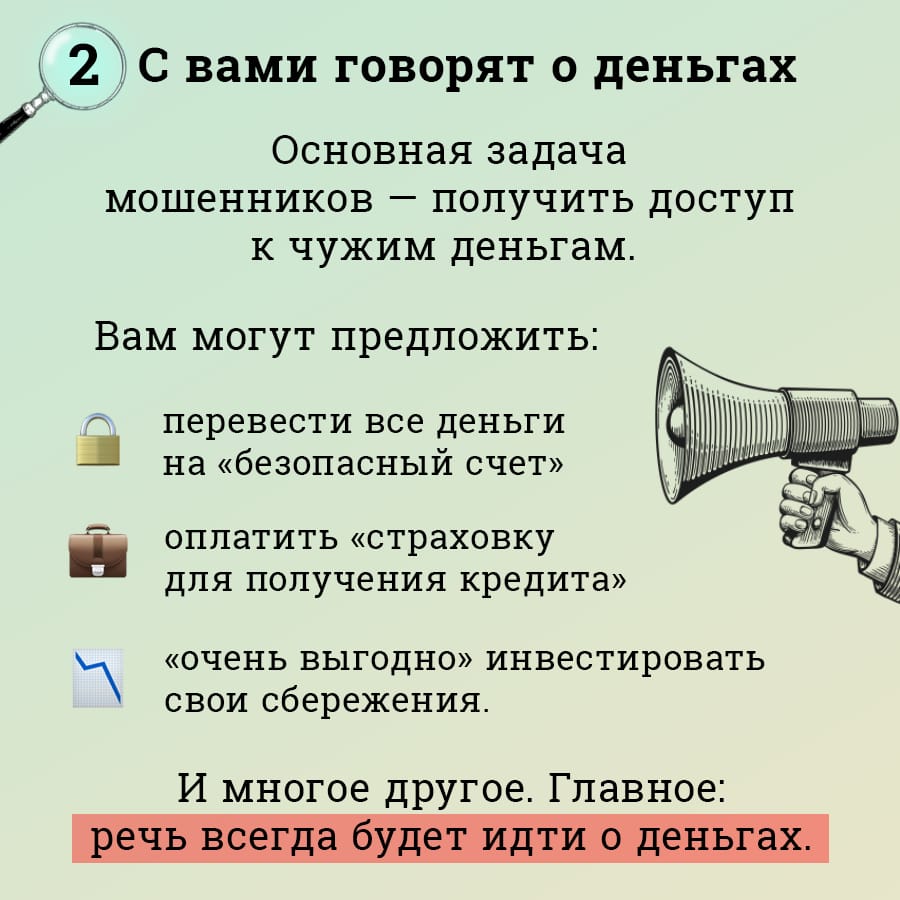 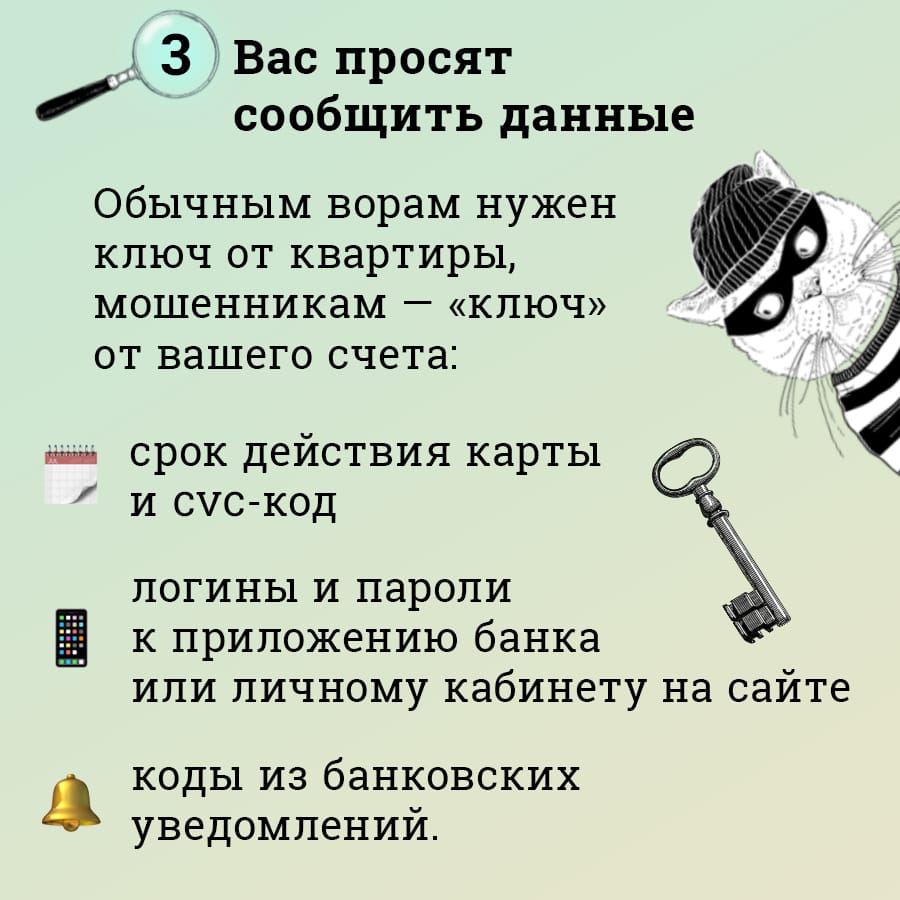 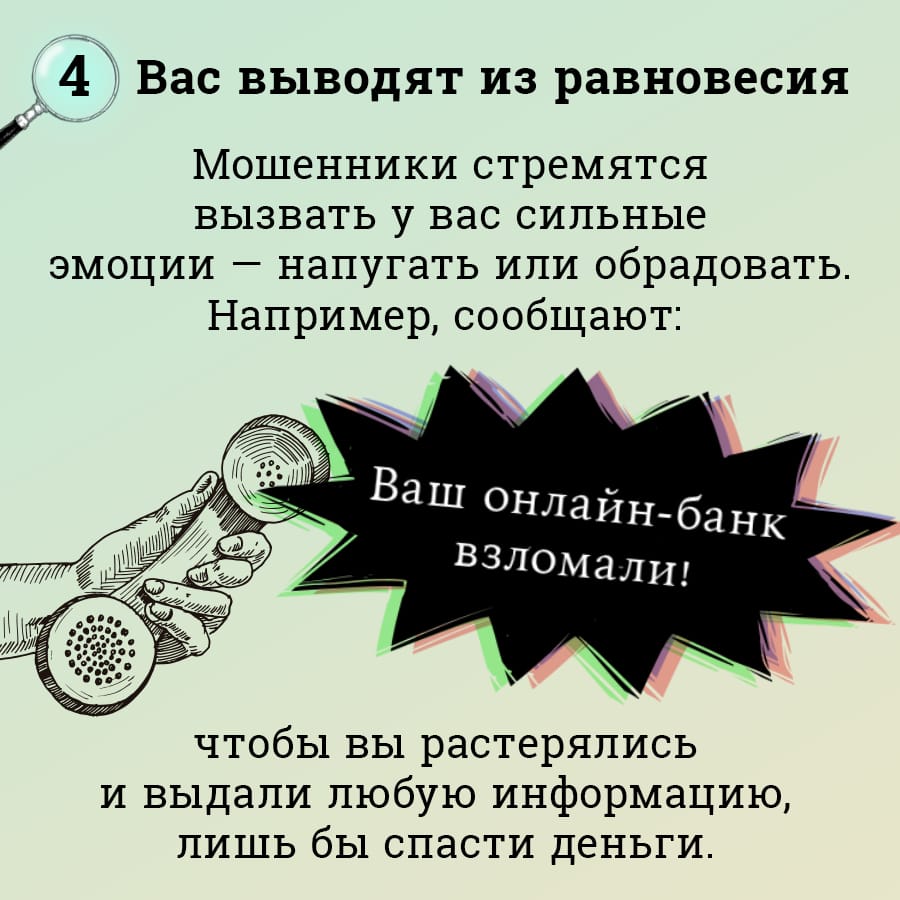 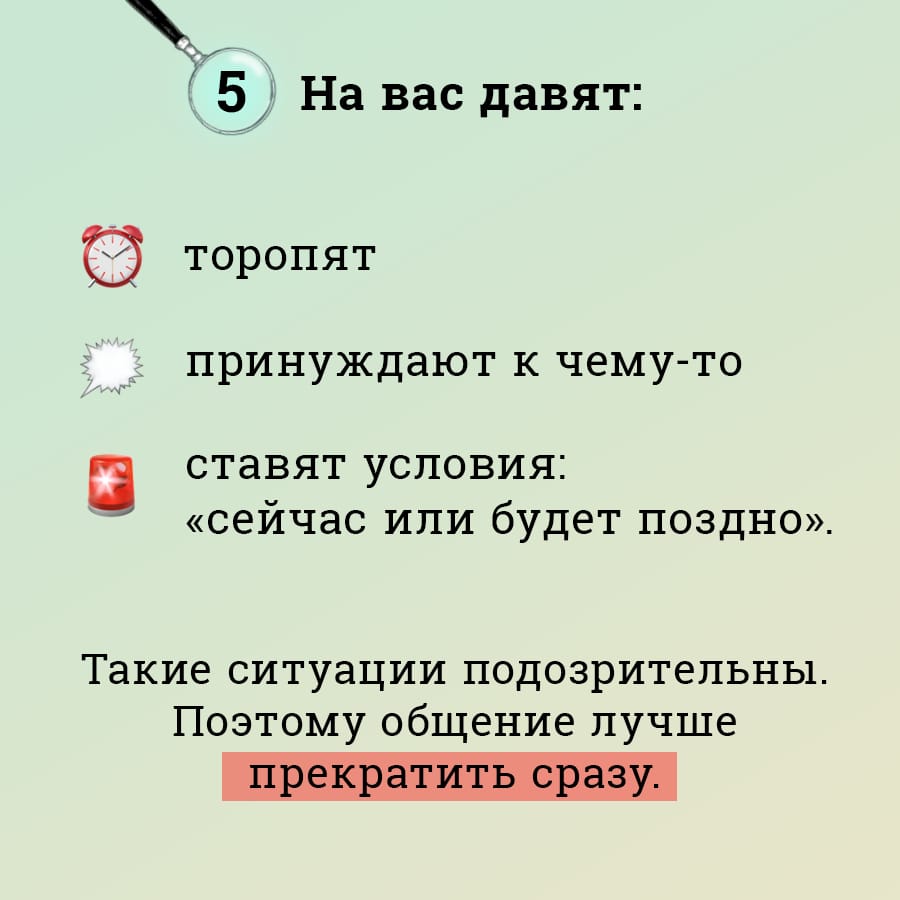 УМВД России по Астраханской области информирует! Настоящий сотрудник банка никогда не спросит секретные реквизиты карты, ПИН-коды и пароли! Если Вам позвонили сотрудники банка, положите трубку и наберите номер горячей линии банка сами!